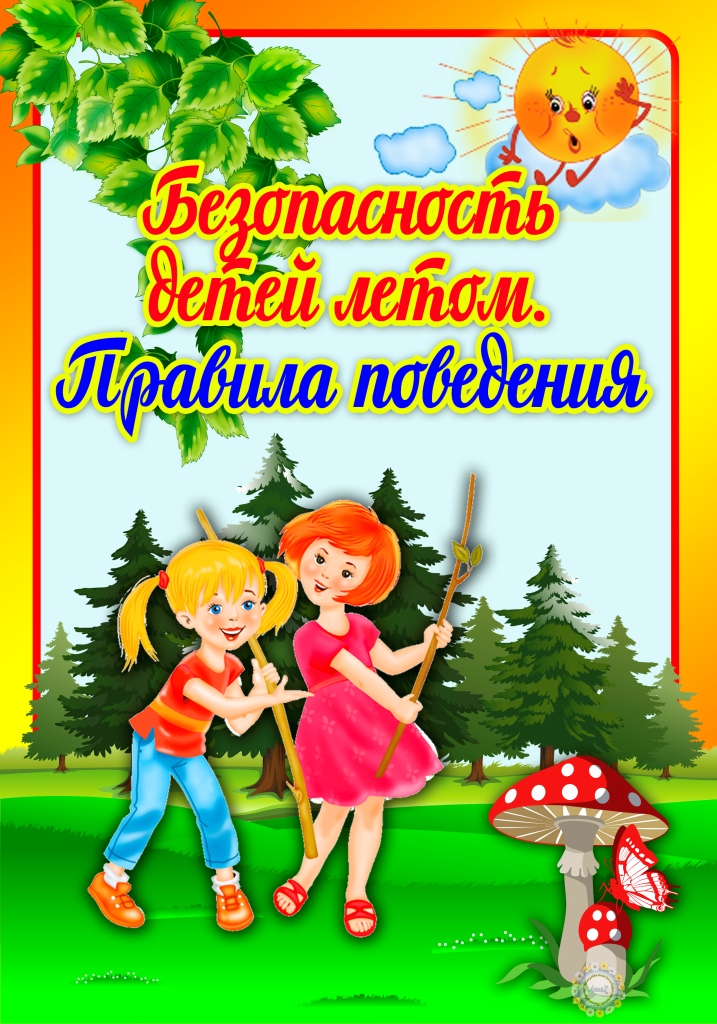 Лето – пора веселья и беззаботности, в особенности для наших отпрысков. Родителям же остается быть чрезмерно внимательными, поскольку в местах отдыха могут таиться всякого рода опасности. Поэтому ознакомление с правилами безопасности на летних каникулах чрезвычайно важно для всех мам и пап. Кстати, не помешает рассказать о них и детям. И речь идет не только о безопасности дошкольников летом. Многие ученики средних и старших классов во время отдыха делают много глупостей и наносят вред организму.Безопасность на воде летомБольшинство семей предпочитают проводить жаркие летние дни на пляжах водоемов – озера, реки, моря. Взрослые и малыши с удовольствием купаются и загорают, дышат свежим воздухом. Однако вода может быть опасной. Поэтому перед поездкой на место отдыха следует изучить следующие рекомендации:Не разрешайте купаться ребенку без вашего присмотра, особенно на матрацах или надувных кругах.Отпускайте отпрыска в воду только в плавательном жилете или нарукавниках.Не позволяйте детям играть в игры, где участники прячутся под водой или их «топят». Такие развлечения могут окончиться трагедией.Не разрешайте заплывать за буйки и нырять в неизвестных местах водоема, поскольку камни и ветки деревьев часто приводят к травмам.Контролируйте время пребывания ребенка в воде, чтобы не допустить переохлаждения.Во избежание солнечных ожогов смазывайте кожу ребенка специальными солнцезащитными средствами.Безопасность на природе летомЕсли вам удастся выбрать на природу (лес, парк), обязательно ознакомьтесь с правилами безопасности детей летом:В таких местах обычно много клещей, укусы которых опасны тяжелыми заболеваниями (энцефалит, болезнь Лайма). Поэтому ребенка лучше одеть в штаны и закрытую обувь. Причем брюки следует заправить в резинку носков. Не помешает и обработка поверхности одежды средствами от насекомых.Объясните ребенку, что запрещено трогать незнакомые грибы и кушать неизвестные ягоды или плоды, растущие в лесу – они могут быть ядовитыми.Во избежание укуса таких насекомых как шмели, осы, пчелы, расскажите, что нужно оставаться недвижимым, когда они поблизости.Не позволяйте ребенку подходить к животным, которые могут укусить его и заразить бешенством.Ни в коем случае не оставляйте детей без присмотра – они могут заблудиться.Общие правила безопасности детей на летних каникулахК сожалению, опасности подстерегают детей не только в местах отдыха, но и на детской площадке, на дороге, в общественных местах. Однако следование рекомендациям поможет снизить риски:Для ребенка обязательным является ношение головного убора на улице для предотвращения теплового или солнечного удара.Приучите детей всегда мыть руки перед употреблением пищи.Поскольку на лето приходится пик пищевых отравлений и заболеваний энтеровирусными инфекциями, следите за свежестью продуктов, всегда мойте овощи и фрукты перед употреблением.Обязательно учите ребенка переходу по светофору, расскажите об опасности, которую несет автомобиль.Расскажите детям о том, как правильно себя вести на детской площадке, в частности, катанию на качелях. К ним нужно подходить сбоку; садиться и вставать, дождавшись полной остановки; крепко держаться при катании.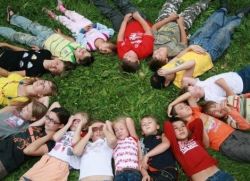 Важно научить и правилам пожарной безопасности в летний период. Не позволяйте разводить костры без присутствия взрослых. Поясните опасность огненной стихии в быстром распространении на соседние объекты.Соблюдайте питьевой режим, чтобы не допустить обезвоживания. Давайте ребенку очищенную природную воду без газа.Если ваше чадо катается на велосипеде или роликах, приобретите ему защитный шлем, налокотники и наколенники.Следование простым рекомендациям поможет обезопасить жизнь и здоровье вашего ребенка и позволит провести летние каникулы с максимальным удовольствием.
